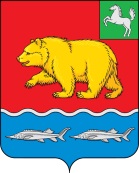 АДМИНИСТРАЦИЯ МОЛЧАНОВСКОГО РАЙОНАТОМСКОЙ ОБЛАСТИПОСТАНОВЛЕНИЕ28.06.2022                                                                                                                       № 429с. МолчановоОб утверждении Административного регламента предоставления муниципальной услуги «Принятие решения о предварительном согласовании предоставления земельного участка гражданам для индивидуального жилищного строительства»В соответствии с Земельным кодексом Российской Федерации, Федеральным законом от 27.07.2010 № 210-ФЗ «Об организации предоставления государственных и муниципальных услуг», постановлением Администрации Молчановского района от 10.04.2018 № 285 «Об утверждении Порядка разработки и утверждения административных регламентов предоставления муниципальных услуг на территории Молчановского района Томской области»ПОСТАНОВЛЯЮ:1. Утвердить прилагаемый Административный регламент предоставления муниципальной услуги «Принятие решения о предварительном согласовании предоставления земельного участка гражданам для индивидуального жилищного строительства» на территории Молчановского района Томской области (далее –Административный регламент).2. Начальнику МКУ «Отдел по управлению муниципальным имуществом Администрации Молчановского района Томской области» разместить Административный регламент на официальном сайте муниципального образования «Молчановский район» в информационно-телекоммуникационной сети «Интернет» (http://www.molchanovo.ru) и внести изменения в Реестр муниципальных услуг, оказываемых Администрацией Молчановского района.3. Настоящее постановление вступает в силу со дня его официального опубликования в официальном печатном издании «Вестник Молчановского района» и подлежит размещению на официальном сайте муниципального образования «Молчановский район» (http://www.molchanovo.ru).4. Контроль за исполнением настоящего постановления возложить на заместителя Главы Молчановского района по экономической политике.Глава Молчановского района                                                                        Ю.Ю. СальковАлексей Викторович Свиридов8(38256)23 2 31В дело – 1ОУМИ – 1Утвержден постановлением Администрации Молчановского района от 28.06.2022 № 429АДМИНИСТРАТИВНЫЙ РЕГЛАМЕНТпредоставления муниципальной услуги «Принятие решения о предварительном согласовании предоставления земельного участка гражданам для индивидуального жилищного строительства» на территории Молчановского района Томской области I. ОБЩИЕ ПОЛОЖЕНИЯ1. Административный регламент предоставления муниципальной услуги «Принятие решения о предварительном согласовании предоставления земельного участка гражданам для индивидуального жилищного строительства» на территории Молчановского района Томской области (далее - Административный регламент) разработан в целях:1) повышения качества предоставления муниципальной услуги по предоставлению земельных участков для индивидуального жилищного строительства на территории Молчановского района Томской области (далее - муниципальная услуга);2) определения сроков и последовательности действий (административных процедур) при осуществлении полномочий Администрации Молчановского района Томской области по предоставлению земельных участков для индивидуального жилищного строительства на территории Молчановского района Томской области.Административный регламент не распространяется на предоставление земельных участков, находящихся в федеральной собственности или собственности субъектов Российской Федерации.2. Настоящий Административный регламент разработан в соответствии с Федеральным законом от 27 июля 2010 № 210-ФЗ «Об организации предоставления государственных и муниципальных услуг», постановлением Администрации Молчановского района от 10.04.2018 № 285 «Об утверждении Порядка разработки и утверждения административных регламентов предоставления муниципальных услуг на территории Молчановского района».3. Сведения о муниципальной услуге и Административном регламенте размещаются на официальном сайте муниципального образования «Молчановский район» в информационно-телекоммуникационной сети «Интернет» (http://www.molchanovo.ru/) и доступны на едином портале государственных и муниципальных услуг (функций) (http://www.gosuslugi.ru).II. СТАНДАРТ ПРЕДОСТАВЛЕНИЯ МУНИЦИПАЛЬНОЙ УСЛУГИ4. Наименование муниципальной услуги: принятие решения о предварительном согласовании предоставления земельного участка гражданам для индивидуального жилищного строительства.5. Предоставление муниципальной услуги осуществляется Администрацией Молчановского района в лице Муниципального казенного учреждения «Отдел по управлению муниципальным имуществом Администрации Молчановского района Томской области» (далее – МКУ «ОУМИ»).6. Заявителями являются физические лица либо их уполномоченные представители (далее - заявители).7. Результатом предоставления муниципальной услуги являются:1) постановление Администрации Молчановского района о предварительном согласовании предоставления земельного участка;2) уведомление об отказе в предварительном согласовании предоставления земельного участка (далее - решение об отказе в предоставлении муниципальной услуги).8. Общий срок предоставления муниципальной услуги составляет:1) в случае если в течение срока, установленного в соответствии с законодательством Российской Федерации, заявления иных граждан о намерении приобрести права на испрашиваемый земельный участок не поступили - 92 календарных дня со дня регистрации заявления о предоставлении муниципальной услуги;2) в случае если в течение срока, установленного в соответствии с законодательством Российской Федерации, поступили заявления иных граждан о намерении приобрести права на испрашиваемый земельный участок - 69 календарных дней со дня регистрации заявления о предоставлении муниципальной услуги.Начало общего срока осуществления административных процедур по предоставлению муниципальной услуги исчисляется с даты представления заявителем полного комплекта документов, не требующих исправления и доработки.Сроки прохождения отдельных административных процедур предоставления муниципальной услуги приведены в разделе III настоящего Административного регламента.9. Предоставление муниципальной услуги осуществляется бесплатно.10. Муниципальная услуга предоставляется на основании Земельного кодекса Российской Федерации, Федерального закона от 06 октября 2003 № 131-ФЗ «Об общих принципах организации местного самоуправления в Российской Федерации», Закона Томской области от 09.07.2015 № 100-ОЗ «О земельных отношениях в Томской области», Устава Молчановского района.11. Для предоставления муниципальной услуги заявитель представляет:1) заявление по прилагаемой форме 1, в котором указываются:а) фамилия, имя и (при наличии) отчество, место жительства заявителя, реквизиты документа, удостоверяющего личность заявителя;б) кадастровый номер земельного участка, заявление о предварительном согласовании предоставления которого подано (далее - испрашиваемый земельный участок), в случае, если границы такого земельного участка подлежат уточнению в соответствии с Федеральным законом от 13 июля 2015 года № 218-ФЗ «О государственной регистрации недвижимости»;в) реквизиты решения об утверждении проекта межевания территории, если образование испрашиваемого земельного участка предусмотрено указанным проектом;г) кадастровый номер земельного участка или кадастровые номера земельных участков, из которых в соответствии с проектом межевания территории, со схемой расположения земельного участка или с проектной документацией лесных участков предусмотрено образование испрашиваемого земельного участка, в случае, если сведения о таких земельных участках внесены в Единый государственный реестр недвижимости;д) основание предоставления земельного участка без проведения торгов из числа предусмотренных пунктом 2 статьи 39.3, статьей 39.5, пунктом 2 статьи 39.6 или пунктом 2 статьи 39.10 Земельного кодекса Российской Федерации оснований;е) вид права, на котором заявитель желает приобрести земельный участок, если предоставление земельного участка возможно на нескольких видах прав;ж) цель использования земельного участка;з) реквизиты решения об изъятии земельного участка для государственных или муниципальных нужд в случае, если земельный участок предоставляется взамен земельного участка, изымаемого для государственных или муниципальных нужд;и) реквизиты решения об утверждении документа территориального планирования и (или) проекта планировки территории в случае, если земельный участок предоставляется для размещения объектов, предусмотренных указанными документом и (или) проектом;к) почтовый адрес и (или) адрес электронной почты для связи с заявителем;2) копии документов, подтверждающих право заявителя на приобретение земельного участка без проведения торгов и предусмотренных перечнем документов, подтверждающих право заявителя на приобретение земельного участка без проведения торгов, утвержденным Приказом Федеральной службы государственной регистрации, кадастра и картографии от 02.09.2020 № П/0321 «Об утверждении перечня документов, подтверждающих право заявителя на приобретение земельного участка без проведения торгов», за исключением документов, которые должны быть представлены в уполномоченный орган в порядке межведомственного информационного взаимодействия;3) схему расположения земельного участка в случае, если испрашиваемый земельный участок предстоит образовать и отсутствует проект межевания территории, в границах которой предстоит образовать такой земельный участок;4) документ, подтверждающий полномочия представителя заявителя, в случае, если с заявлением о предварительном согласовании предоставления земельного участка обращается представитель заявителя;5) проектную документацию лесных участков в случае, если подано заявление о предварительном согласовании предоставления лесного участка, за исключением лесного участка, образуемого в целях размещения линейного объекта;6) заверенный перевод на русский язык документов о государственной регистрации юридического лица в соответствии с законодательством иностранного государства в случае, если заявителем является иностранное юридическое лицо.Форма заявления доступна для копирования и заполнения в электронной форме на едином портале государственных и муниципальных услуг (функций) (http://www.gosuslugi.ru).При представлении копий документов заявитель представляет оригиналы таких документов для проверки соответствия копий документов их оригиналам, после чего оригиналы таких документов возвращаются заявителю.Максимальный срок ожидания в очереди при подаче заявления и при получении результата муниципальной услуги - 15 минут.Срок регистрации документов:а) поступивших на личном приеме - в день поступления заявления;б) поступивших по почте - 3 дня;в) поступивших в электронном виде - в день поступления заявления, при поступлении заявления в выходной (праздничный) день регистрация производится на следующий рабочий день.12. Перечень документов, необходимых для предоставления муниципальной услуги, которые находятся в распоряжении органов и организаций, запрашиваемых в порядке межведомственного взаимодействия:1) сведения, внесенные в государственный кадастр недвижимости: кадастровая выписка о земельном участке и (или) объектах недвижимого имущества, расположенных в его границах;2) кадастровый паспорт земельного участка;3) кадастровые паспорта зданий, строений, сооружений, расположенных в границах земельного участка (при наличии таких объектов);4) проект межевания территории, на которой расположен земельный участок;5) проект планировки территории, на которой расположен земельный участок.Заявитель вправе представить указанные документы и информацию по собственной инициативе.В случае если заявителем не представлены документы, указанные в пункте 12 настоящего Административного регламента, специалист, ответственный за предоставление муниципальной услуги, получает данные документы самостоятельно в рамках межведомственного взаимодействия.Не допускается требовать от заявителя представления документов и информации или осуществления действий, представление или осуществление которых не предусмотрено нормативными правовыми актами, регулирующими отношения, возникающие в связи с предоставлением муниципальной услуги.13. В течение десяти дней со дня поступления заявления о предварительном согласовании предоставления земельного участка Администрация Молчановского района возвращает заявление заявителю при наличии следующих оснований:1) заявление не соответствует требованиям пункта 11 настоящего Административного регламента;2) текст заявления не поддается прочтению;3) заявление подано в иной уполномоченный орган;4) заявителем не представлены документы, необходимые для предоставления муниципальной услуги, указанные в пункте 11 настоящего Административного регламента;5) заявление подано лицом, не указанным в пункте 6 настоящего Административного регламента.13.1. Не допускается требовать от заявителя представления документов и информации, отсутствие и (или) недостоверность которых не указывались при первоначальном отказе в приеме документов, необходимых для предоставления муниципальной услуги, либо в предоставлении муниципальной услуги, за исключением следующих случаев:1) изменение требований нормативных правовых актов, касающихся предоставления муниципальной услуги, после первоначальной подачи заявления о предоставлении муниципальной услуги;2) наличие ошибок в заявлении о предоставлении муниципальной услуги и документах, поданных заявителем после первоначального отказа в приеме документов, необходимых для предоставления муниципальной услуги, либо в предоставлении муниципальной услуги и не включенных в представленный ранее комплект документов;3) истечение срока действия документов или изменение информации после первоначального отказа в приеме документов, необходимых для предоставления муниципальной услуги, либо в предоставлении муниципальной услуги;4) выявление документально подтвержденного факта (признаков) ошибочного или противоправного действия (бездействия) должностного лица органа, предоставляющего муниципальную услугу, муниципального служащего, работника многофункционального центра при первоначальном отказе в приеме документов, необходимых для предоставления муниципальной услуги, либо в предоставлении муниципальной услуги, о чем в письменном виде за подписью руководителя органа, предоставляющего муниципальную услугу, руководителя многофункционального центра при первоначальном отказе в приеме документов, необходимых для предоставления муниципальной услуги, уведомляется заявитель, а также приносятся извинения за доставленные неудобства.14. Основания для отказа в предоставлении муниципальной услуги:1) схема расположения земельного участка, приложенная к заявлению, не может быть утверждена по следующим основаниям:- несоответствие схемы расположения земельного участка ее форме, формату или требованиям к ее подготовке, которые установлены в соответствии с Приказом Министерства экономического развития Российской Федерации от 27.11.2014 № 762 «Об утверждении требований к подготовке схемы расположения земельного участка или земельных участков на кадастровом плане территории при подготовке схемы расположения земельного участка или земельных участков на кадастровом плане территории в форме электронного документа, формы схемы расположения земельного участка или земельных участков на кадастровом плане территории, подготовка которой осуществляется в форме документа на бумажном носителе»;- полное или частичное совпадение местоположения земельного участка, образование которого предусмотрено схемой его расположения, с местоположением земельного участка, образуемого в соответствии с ранее принятым решением об утверждении схемы расположения земельного участка, срок действия которого не истек;- разработка схемы расположения земельного участка с нарушением предусмотренных статьей 11.9 Земельного кодекса Российской Федерации требований к образуемым земельным участкам;- несоответствие схемы расположения земельного участка утвержденному проекту планировки территории, землеустроительной документации, положению об особо охраняемой природной территории;- расположение земельного участка, образование которого предусмотрено схемой расположения земельного участка, в границах территории, для которой утвержден проект межевания территории;- несоответствие размеров земельного участка или земельных участков предельным (максимальным и минимальным) размерам земельных участков, установленным в соответствии с земельным законодательством, законодательством о градостроительной деятельности, законодательством о техническом регулировании, градостроительной, проектной документацией;- расположение земельного участка или земельных участков в границах элемента планировочной структуры, застроенного многоквартирными домами;- планируемое использование земельного участка или земельных участков для размещения линейного объекта федерального, регионального, местного значения;2) земельный участок, который предстоит образовать, не может быть предоставлен заявителю по следующим основаниям:- с заявлением о предоставлении земельного участка обратилось лицо, которое в соответствии с земельным законодательством не имеет права на приобретение земельного участка без проведения торгов;- указанный в заявлении земельный участок предоставлен на праве постоянного (бессрочного) пользования, безвозмездного пользования, пожизненного наследуемого владения или аренды, за исключением случаев, если с заявлением о предоставлении земельного участка обратился обладатель данных прав или подано заявление о предоставлении земельного участка в соответствии с подпунктом 10 пункта 2 статьи 39.10 Земельного кодекса Российской Федерации;- указанный в заявлении земельный участок образован в результате раздела земельного участка, предоставленного садоводческому или огородническому некоммерческому товариществу, за исключением случаев обращения с таким заявлением члена этого товарищества (если такой земельный участок является садовым или огородным) либо собственников земельных участков, расположенных в границах территории ведения гражданами садоводства или огородничества для собственных нужд (если земельный участок является земельным участком общего назначения);- на указанном в заявлении земельном участке расположены здание, сооружение, объект незавершенного строительства, принадлежащие гражданам или юридическим лицам, за исключением случаев, если на земельном участке расположены сооружения (в том числе сооружения, строительство которых не завершено), размещение которых допускается на основании сервитута, публичного сервитута, или объекты, размещенные в соответствии со статьей 39.36 Земельного кодекса Российской Федерации, либо с заявлением о предоставлении земельного участка обратился собственник этих здания, сооружения, помещений в них, этого объекта незавершенного строительства, а также случаев, если подано заявление о предоставлении земельного участка и в отношении расположенных на нем здания, сооружения, объекта незавершенного строительства принято решение о сносе самовольной постройки либо решение о сносе самовольной постройки или ее приведении в соответствие с установленными требованиями и в сроки, установленные указанными решениями, не выполнены обязанности, предусмотренные частью 11 статьи 55.32 Градостроительного кодекса Российской Федерации;- на указанном в заявлении земельном участке расположены здание, сооружение, объект незавершенного строительства, находящиеся в государственной или муниципальной собственности, за исключением случаев, если на земельном участке расположены сооружения (в том числе сооружения, строительство которых не завершено), размещение которых допускается на основании сервитута, публичного сервитута, или объекты, размещенные в соответствии со статьей 39.36 Земельного кодекса Российской Федерации, либо с заявлением о предоставлении земельного участка обратился правообладатель этих здания, сооружения, помещений в них, этого объекта незавершенного строительства;- указанный в заявлении земельный участок является изъятым из оборота или ограниченным в обороте и его предоставление не допускается на праве, указанном в заявлении о предоставлении земельного участка;- указанный в заявлении земельный участок является зарезервированным для государственных или муниципальных нужд в случае, если заявитель обратился с заявлением о предоставлении земельного участка в собственность, постоянное (бессрочное) пользование или с заявлением о предоставлении земельного участка в аренду, безвозмездное пользование на срок, превышающий срок действия решения о резервировании земельного участка, за исключением случая предоставления земельного участка для целей резервирования;- указанный в заявлении земельный участок расположен в границах территории, в отношении которой с другим лицом заключен договор о развитии застроенной территории, за исключением случаев, если с заявлением о предоставлении земельного участка обратился собственник здания, сооружения, помещений в них, объекта незавершенного строительства, расположенных на таком земельном участке, или правообладатель такого земельного участка;- указанный в заявлении о предоставлении земельного участка земельный участок расположен в границах территории, в отношении которой с другим лицом заключен договор о комплексном развитии территории, или земельный участок образован из земельного участка, в отношении которого с другим лицом заключен договор о комплексном развитии территории, за исключением случаев, если такой земельный участок предназначен для размещения объектов федерального значения, объектов регионального значения или объектов местного значения и с заявлением о предоставлении такого земельного участка обратилось лицо, уполномоченное на строительство указанных объектов;- указанный в заявлении о предоставлении земельного участка земельный участок образован из земельного участка, в отношении которого заключен договор о комплексном развитии территории, и в соответствии с утвержденной документацией по планировке территории предназначен для размещения объектов федерального значения, объектов регионального значения или объектов местного значения, за исключением случаев, если с заявлением о предоставлении в аренду земельного участка обратилось лицо, с которым заключен договор о комплексном развитии территории, предусматривающий обязательство данного лица по строительству указанных объектов;- указанный в заявлении земельный участок является предметом аукциона, извещение о проведении которого размещено в соответствии с пунктом 19 статьи 39.11 Земельного кодекса Российской Федерации;- в отношении земельного участка, указанного в заявлении, поступило предусмотренное подпунктом 6 пункта 4 статьи 39.11 Земельного кодекса Российской Федерации заявление о проведении аукциона по его продаже или аукциона на право заключения договора его аренды при условии, что такой земельный участок образован в соответствии с подпунктом 4 пункта 4 статьи 39.11 Земельного кодекса Российской Федерации и уполномоченным органом не принято решение об отказе в проведении этого аукциона по основаниям, предусмотренным пунктом 8 статьи 39.11 Земельного кодекса Российской Федерации;- в отношении земельного участка, указанного в заявлении о его предоставлении, опубликовано и размещено в соответствии с подпунктом 1 пункта 1 статьи 39.18 Земельного кодекса Российской Федерации извещение о предоставлении земельного участка для индивидуального жилищного строительства, ведения личного подсобного хозяйства, садоводства или осуществления крестьянским (фермерским) хозяйством его деятельности;- испрашиваемый земельный участок полностью расположен в границах зоны с особыми условиями использования территории, установленные ограничения использования земельных участков в которой не допускают использования земельного участка в соответствии с целями использования такого земельного участка, указанными в заявлении о предоставлении земельного участка;- испрашиваемый земельный участок не включен в утвержденный в установленном Правительством Российской Федерации порядке перечень земельных участков, предоставленных для нужд обороны и безопасности и временно не используемых для указанных нужд, в случае, если подано заявление о предоставлении земельного участка в соответствии с подпунктом 10 пункта 2 статьи 39.10 Земельного кодекса Российской Федерации;- площадь земельного участка, указанного в заявлении о предоставлении земельного участка садоводческому или огородническому некоммерческому товариществу, превышает предельный размер, установленный пунктом 6 статьи 39.10 настоящего Кодекса;- указанный в заявлении земельный участок в соответствии с утвержденными документами территориального планирования и (или) документацией по планировке территории предназначен для размещения объектов федерального значения, объектов регионального значения или объектов местного значения и с заявлением о предоставлении земельного участка обратилось лицо, не уполномоченное на строительство этих объектов;- указанный в заявлении земельный участок предназначен для размещения здания, сооружения в соответствии с государственной программой Российской Федерации, государственной программой субъекта Российской Федерации и с заявлением о предоставлении земельного участка обратилось лицо, не уполномоченное на строительство этих здания, сооружения;- предоставление земельного участка на заявленном виде прав не допускается;- в отношении земельного участка, указанного в заявлении, принято решение о предварительном согласовании его предоставления, срок действия которого не истек, и с заявлением о предоставлении земельного участка обратилось иное не указанное в этом решении лицо;- указанный в заявлении земельный участок изъят для государственных или муниципальных нужд и указанная в заявлении цель предоставления такого земельного участка не соответствует целям, для которых такой земельный участок был изъят, за исключением земельных участков, изъятых для государственных или муниципальных нужд в связи с признанием многоквартирного дома, который расположен на таком земельном участке, аварийным и подлежащим сносу или реконструкции;3) земельный участок, границы которого подлежат уточнению в соответствии с Федеральным законом от 13 июля 2015 года № 218-ФЗ «О государственной регистрации недвижимости», не может быть предоставлен заявителю по следующим основаниям:- с заявлением о предоставлении земельного участка обратилось лицо, которое в соответствии с земельным законодательством не имеет права на приобретение земельного участка без проведения торгов;- указанный в заявлении земельный участок предоставлен на праве постоянного (бессрочного) пользования, безвозмездного пользования, пожизненного наследуемого владения или аренды, за исключением случаев, если с заявлением о предоставлении земельного участка обратился обладатель данных прав или подано заявление о предоставлении земельного участка в соответствии с подпунктом 10 пункта 2 статьи 39.10 Земельного кодекса Российской Федерации;- указанный в заявлении о предоставлении земельного участка земельный участок образован в результате раздела земельного участка, предоставленного садоводческому или огородническому некоммерческому товариществу, за исключением случаев обращения с таким заявлением члена этого товарищества (если такой земельный участок является садовым или огородным) либо собственников земельных участков, расположенных в границах территории ведения гражданами садоводства или огородничества для собственных нужд (если земельный участок является земельным участком общего назначения);- на указанном в заявлении земельном участке расположены здание, сооружение, объект незавершенного строительства, принадлежащие гражданам или юридическим лицам, за исключением случаев, если на земельном участке расположены сооружения (в том числе сооружения, строительство которых не завершено), размещение которых допускается на основании сервитута, публичного сервитута, или объекты, размещенные в соответствии со статьей 39.36 Земельного кодекса Российской Федерации, либо с заявлением о предоставлении земельного участка обратился собственник этих здания, сооружения, помещений в них, этого объекта незавершенного строительства, а также случаев, если подано заявление о предоставлении земельного участка и в отношении расположенных на нем здания, сооружения, объекта незавершенного строительства принято решение о сносе самовольной постройки либо решение о сносе самовольной постройки или ее приведении в соответствие с установленными требованиями и в сроки, установленные указанными решениями, не выполнены обязанности, предусмотренные частью 11 статьи 55.32 Градостроительного кодекса Российской Федерации;- на указанном в заявлении о предоставлении земельного участка земельном участке расположены здание, сооружение, объект незавершенного строительства, находящиеся в государственной или муниципальной собственности, за исключением случаев, если на земельном участке расположены сооружения (в том числе сооружения, строительство которых не завершено), размещение которых допускается на основании сервитута, публичного сервитута, или объекты, размещенные в соответствии со статьей 39.36 Земельного кодекса Российской Федерации, либо с заявлением о предоставлении земельного участка обратился правообладатель этих здания, сооружения, помещений в них, этого объекта незавершенного строительства;- указанный в заявлении земельный участок является изъятым из оборота или ограниченным в обороте и его предоставление не допускается на праве, указанном в заявлении о предоставлении земельного участка;- указанный в заявлении земельный участок является зарезервированным для государственных или муниципальных нужд в случае, если заявитель обратился с заявлением о предоставлении земельного участка в собственность, постоянное (бессрочное) пользование или с заявлением о предоставлении земельного участка в аренду, безвозмездное пользование на срок, превышающий срок действия решения о резервировании земельного участка, за исключением случая предоставления земельного участка для целей резервирования;- указанный в заявлении земельный участок расположен в границах территории, в отношении которой с другим лицом заключен договор о развитии застроенной территории, за исключением случаев, если с заявлением о предоставлении земельного участка обратился собственник здания, сооружения, помещений в них, объекта незавершенного строительства, расположенных на таком земельном участке, или правообладатель такого земельного участка;- указанный в заявлении о предоставлении земельного участка земельный участок расположен в границах территории, в отношении которой с другим лицом заключен договор о комплексном развитии территории, или земельный участок образован из земельного участка, в отношении которого с другим лицом заключен договор о комплексном развитии территории, за исключением случаев, если такой земельный участок предназначен для размещения объектов федерального значения, объектов регионального значения или объектов местного значения и с заявлением о предоставлении такого земельного участка обратилось лицо, уполномоченное на строительство указанных объектов;- указанный в заявлении земельный участок образован из земельного участка, в отношении которого заключен договор о комплексном развитии территории или договор о развитии застроенной территории, и в соответствии с утвержденной документацией по планировке территории предназначен для размещения объектов федерального значения, объектов регионального значения или объектов местного значения, за исключением случаев, если с заявлением о предоставлении в аренду земельного участка обратилось лицо, с которым заключен договор о комплексном развитии территории или договор о развитии застроенной территории, предусматривающие обязательство данного лица по строительству указанных объектов;- указанный в заявлении земельный участок является предметом аукциона, извещение о проведении которого размещено в соответствии с пунктом 19 статьи 39.11 Земельного кодекса Российской Федерации;- в отношении земельного участка, указанного в заявлении, поступило предусмотренное подпунктом 6 пункта 4 статьи 39.11 Земельного кодекса Российской Федерации заявление о проведении аукциона по его продаже или аукциона на право заключения договора его аренды при условии, что такой земельный участок образован в соответствии с подпунктом 4 пункта 4 статьи 39.11 Земельного кодекса Российской Федерации и уполномоченным органом не принято решение об отказе в проведении этого аукциона по основаниям, предусмотренным пунктом 8 статьи 39.11 Земельного кодекса Российской Федерации;- в отношении земельного участка, указанного в заявлении о его предоставлении, опубликовано и размещено в соответствии с подпунктом 1 пункта 1 статьи 39.18 Земельного кодекса Российской Федерации извещение о предоставлении земельного участка для индивидуального жилищного строительства, ведения личного подсобного хозяйства, садоводства или осуществления крестьянским (фермерским) хозяйством его деятельности;- разрешенное использование земельного участка не соответствует целям использования такого земельного участка, указанным в заявлении, за исключением случаев размещения линейного объекта в соответствии с утвержденным проектом планировки территории;- испрашиваемый земельный участок полностью расположен в границах зоны с особыми условиями использования территории, установленные ограничения использования земельных участков в которой не допускают использования земельного участка в соответствии с целями использования такого земельного участка, указанными в заявлении о предоставлении земельного участка;- испрашиваемый земельный участок не включен в утвержденный в установленном Правительством Российской Федерации порядке перечень земельных участков, предоставленных для нужд обороны и безопасности и временно не используемых для указанных нужд, в случае, если подано заявление о предоставлении земельного участка в соответствии с подпунктом 10 пункта 2 статьи 39.10 Земельного кодекса Российской Федерации;- площадь земельного участка, указанного в заявлении о предоставлении земельного участка садоводческому или огородническому некоммерческому товариществу, превышает предельный размер, установленный пунктом 6 статьи 39.10 Земельного кодекса Российской Федерации;- указанный в заявлении земельный участок в соответствии с утвержденными документами территориального планирования и (или) документацией по планировке территории предназначен для размещения объектов федерального значения, объектов регионального значения или объектов местного значения и с заявлением о предоставлении земельного участка обратилось лицо, не уполномоченное на строительство этих объектов;- указанный в заявлении земельный участок предназначен для размещения здания, сооружения в соответствии с государственной программой Российской Федерации, государственной программой субъекта Российской Федерации и с заявлением о предоставлении земельного участка обратилось лицо, не уполномоченное на строительство этих здания, сооружения;- предоставление земельного участка на заявленном виде прав не допускается;- в отношении земельного участка, указанного в заявлении, не установлен вид разрешенного использования;- указанный в заявлении земельный участок не отнесен к определенной категории земель;- в отношении земельного участка, указанного в заявлении, принято решение о предварительном согласовании его предоставления, срок действия которого не истек, и с заявлением о предоставлении земельного участка обратилось иное не указанное в этом решении лицо;- указанный в заявлении земельный участок изъят для государственных или муниципальных нужд и указанная в заявлении цель предоставления такого земельного участка не соответствует целям, для которых такой земельный участок был изъят, за исключением земельных участков, изъятых для государственных или муниципальных нужд в связи с признанием многоквартирного дома, который расположен на таком земельном участке, аварийным и подлежащим сносу или реконструкции.Не допускается отказ в приеме запроса и иных документов, необходимых для предоставления услуги, а также отказ в предоставлении услуги в случае, если запрос и документы, необходимые для предоставления услуги, поданы в соответствии с информацией о сроках и порядке предоставления услуги, опубликованной на едином портале государственных и муниципальных услуг (функций) (http://www.gosuslugi.ru) и официальном сайте муниципального образования «Молчановский район» в информационно-телекоммуникационной сети «Интернет» (https:// www.molchanovo.ru/).14.1. В случае если на дату поступления в уполномоченный орган заявления о предварительном согласовании предоставления земельного участка, образование которого предусмотрено приложенной к этому заявлению схемой расположения земельного участка, на рассмотрении такого органа находится представленная ранее другим лицом схема расположения земельного участка и местоположение земельных участков, образование которых предусмотрено этими схемами, частично или полностью совпадает, уполномоченный орган принимает решение о приостановлении срока рассмотрения поданного позднее заявления о предварительном согласовании предоставления земельного участка и направляет принятое решение заявителю. Срок рассмотрения поданного позднее заявления о предварительном согласовании предоставления земельного участка приостанавливается до принятия решения об утверждении направленной или представленной ранее схемы расположения земельного участка или до принятия решения об отказе в утверждении указанной схемы.15. Помещения, предназначенные для ожидания, приема и работы с заявителями, должны быть оборудованы стульями, столами, письменными принадлежностями, образцами документов и бланками запросов. Помещения должны соответствовать требованиям санитарных правил и норм. В помещениях, имеющих свободный доступ заявителей, на информационных стендах должна быть размещена следующая информация:1) контактные телефоны, адреса электронной почты и сайта в информационно-телекоммуникационной сети «Интернет»;2) порядок получения справок и консультаций;3) перечень требуемых документов;4) текст настоящего Административного регламента.16. В соответствии с законодательством Российской Федерации о социальной защите инвалидов МКУ «ОУМИ» обеспечивает инвалидам условия для беспрепятственного доступа к зданию (помещению), в котором предоставляется муниципальная услуга, а также условия для беспрепятственного получения ими муниципальной услуги.17. Для получения консультаций о процедурах предоставления муниципальной услуги заинтересованные лица обращаются на официальный сайт муниципального образования «Молчановский район» в информационно-телекоммуникационной сети «Интернет» (https:// www.molchanovo.ru/), а также в устной или письменной форме в МКУ «ОУМИ» по адресам и телефонам, отображенным в таблице:Специалисты МКУ «ОУМИ», осуществляющие индивидуальное устное информирование, должны принять все меры для полного и оперативного ответа на поставленные вопросы.Ответ на телефонный звонок должен начинаться с информации о наименовании органа, в который обратился заявитель, фамилии, имени, отчества и должности специалиста, принявшего телефонный звонок.При невозможности специалиста, принявшего звонок, самостоятельно ответить на поставленные вопросы, он должен переадресовать телефонный звонок другому специалисту или сообщить номер телефона, по которому можно получить необходимую информацию.Индивидуальное устное информирование каждого заявителя специалистом осуществляется 10 минут.При поступлении письменного обращения или обращения в электронной форме ответ готовится в письменном виде и в понятной форме. В нем должны быть указаны фамилия, имя, отчество, номер телефона исполнителя. Максимальный срок выполнения действия - 14 календарных дней.Заявителю предоставляется возможность получения муниципальной услуги в электронной форме. Предоставление муниципальной услуги осуществляется на базе Отдела Областного государственного казенного учреждения «Томское отделение многофункционального центра по предоставлению государственных и муниципальных услуг» (функций) по Молчановскому району (далее - Отдел ОГКУ «ТО МФЦ» по Молчановскому району), расположенного по адресу: 636330, Томская область, Молчановский район, с. Молчаново, ул. Димитрова, д. 15.Запись на прием в МКУ «ОУМИ» для подачи запроса о предоставлении муниципальной услуги проводится посредством единого портала государственных и муниципальных услуг (функций), официального сайта муниципального образования «Молчановский район» (при наличии технической возможности).17.1. Заявителю предоставляется возможность получения муниципальной услуги в электронной форме.Особенности предоставления услуги в электронной форме заключаются в следующем:1) заявитель может ознакомиться с информацией о предоставляемой муниципальной услуге на официальном сайте муниципального образования «Молчановский район» (https://www.molchanovo.ru/) и на едином портале государственных и муниципальных услуг (функций) (www.gosuslugi.ru);2) размещенные на едином портале государственных и муниципальных услуг (функций) формы заявления и иных документов, необходимых для получения муниципальной услуги, доступны для копирования и заполнения заявителями;3) заявитель может подать заявление через единый портал государственных и муниципальных услуг (функций) путем заполнения формы заявления и загрузки документов в электронной форме.Допустимые форматы вложений: RAR, ZIP, PDF, DOC, DOCX, XLS, XLSX, JPG или PNG.Виды электронных подписей, использование которых допускается для подписания электронных документов:- простая электронная подпись заявителя - в заявлении;- усиленная квалифицированная электронная подпись заявителя - в копии документа, удостоверяющего личность заявителя;- усиленная квалифицированная электронная подпись - в доверенности, подтверждающей правомочие на обращение за получением муниципальной услуги, выданной юридическим лицом;- усиленная квалифицированная электронная подпись нотариуса - в доверенности, выданной физическим лицом;- усиленная квалифицированная электронная подпись заявителя - в копии документа, подтверждающего право заявителя на приобретение земельного участка без проведения торгов;- усиленная квалифицированная электронная подпись заявителя - в кадастровом паспорте земельного участка;- усиленная квалифицированная электронная подпись заявителя - в схеме расположения земельного участка;- усиленная квалифицированная электронная подпись заявителя - в проектной документации о местоположении, границах, площади и об иных количественных и качественных характеристиках лесных участков;- усиленная квалифицированная электронная подпись заявителя - в проекте межевания территории;- усиленная квалифицированная электронная подпись заявителя - в проекте планировки территории;- усиленная квалифицированная электронная подпись заявителя - в выписке из Единого государственного реестра юридических лиц.Если для получения муниципальной услуги установлена возможность подачи документов, подписанных простой электронной подписью, для подписания таких документов допускается использование усиленной квалифицированной электронной подписи.При подаче заявления, отвечающего условиям, указанным в пунктах 11, 17.1 настоящего Административного регламента, заявителю выдается электронная квитанция, являющаяся уникальным идентификатором данного экземпляра процедуры предоставления услуги;4) заявитель может получить сведения о ходе предоставления муниципальной услуги, а также о результате предоставления муниципальной услуги в личном кабинете на едином портале государственных и муниципальных услуг (функций) по номеру электронной квитанции.Заявителю предоставляется возможность получения результата муниципальной услуги по его выбору в виде:а) электронного документа, подписанного уполномоченным должностным лицом с использованием усиленной квалифицированной электронной подписи;б) документа на бумажном носителе, подтверждающего содержание электронного документа, направленного МКУ «ОУМИ».18. Показателями доступности и качества муниципальной услуги являются:1) соблюдение сроков исполнения административных процедур;2) обеспечение полноты достоверности информации, доводимой до заявителя;3) возможность направления документов, необходимых для предоставления муниципальной услуги, через единый портал государственных и муниципальных услуг (функций) (http://www.gosuslugi.ru);4) отсутствие обоснованных жалоб со стороны заявителей на нарушение требований стандарта предоставления муниципальной услуги;5) количество взаимодействий заявителя со специалистами, ответственными за предоставление муниципальной услуги, максимальное - 2, минимальное - 1;6) уровень удовлетворенности граждан от предоставления услуги не менее 90%.III. СОСТАВ, ПОСЛЕДОВАТЕЛЬНОСТЬ И СРОКИ ВЫПОЛНЕНИЯАДМИНИСТРАТИВНЫХ ПРОЦЕДУР, ТРЕБОВАНИЯ К ПОРЯДКУ ИХ ВЫПОЛНЕНИЯ, В ТОМ ЧИСЛЕ ОСОБЕННОСТИ ВЫПОЛНЕНИЯАДМИНИСТРАТИВНЫХ ПРОЦЕДУР В ЭЛЕКТРОННОЙ ФОРМЕ, А ТАКЖЕ ОСОБЕННОСТИ ВЫПОЛНЕНИЯ АДМИНИСТРАТИВНЫХ ПРОЦЕДУР В МНОГОФУНКЦИОНАЛЬНЫХ ЦЕНТРАХ19. Предоставление муниципальной услуги включает в себя следующие административные процедуры:1) прием заявления и документов, необходимых для предоставления муниципальной услуги, их регистрация;2) формирование и направление межведомственного запроса в органы (организации), участвующие в предоставлении муниципальной услуги, и получение ответов по ним;3) рассмотрение заявления и представленных документов на наличие оснований для предоставления муниципальной услуги;4) опубликование извещения о предоставлении земельного участка в случае наличия оснований предоставления муниципальной услуги и принятие решения о предоставлении (об отказе предоставления) муниципальной услуги;5) выдача (направление) результатов муниципальной услуги.20. Основанием для начала процедуры «Прием заявления и документов, необходимых для предоставления муниципальной услуги, их регистрация» является поступление в МКУ «ОУМИ» заявления о предоставлении муниципальной услуги в письменной или электронной форме.Адрес МКУ «ОУМИ»: Томская область, Молчановский район, с. Молчаново, ул. Димитрова, д. 25, кабинет 14. Контактные телефоны (для справок): (38256) 23-2-31.График приема заявителей в МКУ «ОУМИ»:Заявители, проживающие в отдаленных селах, а именно: с. Могочино, с. Игреково, с. Сулзат, с. Суйга принимаются ежедневно с понедельника по пятницу с 09.00 до 17.15.Электронный адрес портала для обращения в электронном виде: единый портал государственных и муниципальных услуг (функций) (http://www.gosuslugi.ru).При регистрации заявления в письменной форме на поступившем обращении в правом верхнем углу первого листа специалистом документоведом Управления делами Администрации Молчановского района проставляется регистрационный штамп с указанием даты поступления и номера. Датой поступления считается дата, указанная на штампе Администрации Молчановского района.При обращении в электронном виде регистрация заявления осуществляется в системе электронного документооборота.Срок регистрации обращений граждан - 1 день со дня поступления в МКУ «ОУМИ».После регистрации заявление направляется Главе Молчановского района для визирования путем оформления резолюции. Срок выполнения административного действия составляет 2 дня.Заявление с приложенными документами с резолюцией Главы Молчановского района поступает начальнику МКУ «ОУМИ» для исполнения. Начальник МКУ «ОУМИ» обеспечивает регистрацию заявления в журнале регистрации входящей корреспонденции, визирует и передает его специалисту для исполнения. Срок выполнения административного действия - 1 день.Результатом выполнения административной процедуры является регистрация поступившего заявления с приложенными к нему документами и передача специалисту для исполнения.Общий срок выполнения административной процедуры – 4 дня.20.1. В случае подачи заявления через единый портал государственных и муниципальных услуг (функций) прием и регистрация заявлений осуществляются специалистом, ответственным за прием и регистрацию запросов (далее - оператор учетной системы), в день их поступления. При поступлении заявлений в выходные (праздничные) дни регистрация производится на следующий рабочий день.Ведущий специалист по контролю и работе с населением Управления делами Администрации Молчановского района в 1-дневный срок со дня регистрации заявления передает его в МКУ «ОУМИ». Начальник МКУ «ОУМИ» поручает рассмотрение заявления специалисту МКУ «ОУМИ», ответственному за исполнение административной процедуры.Ведущий специалист по контролю и работе с населением Управления делами Администрации Молчановского района в 1-дневный срок со дня регистрации заявления направляет заявителю уведомление о приеме и регистрации заявления с указанием ответственных за предоставление муниципальной услуги специалистов.21. Основанием для начала административной процедуры «Формирование и направление межведомственного запроса в органы (организации), участвующие в предоставлении муниципальной услуги получения ответов по ним» является непредставление заявителем документов и информации, которые могут быть получены в рамках межведомственного информационного взаимодействия.При подготовке межведомственного запроса специалист, ответственный за подготовку документов, определяет перечень необходимых для предоставления муниципальной услуги документов (сведений, содержащихся в них) и государственные органы, органы местного самоуправления либо подведомственные государственным органам или органам местного самоуправления организации, в которых данные документы находятся.Формирование и направление межведомственных запросов осуществляются в соответствии с требованиями Федерального закона от 27.07.2010 № 210-ФЗ «Об организации предоставления государственных и муниципальных услуг».Для предоставления муниципальной услуги специалист, ответственный за подготовку документов, направляет межведомственный запрос в Управление федеральной службы государственной регистрации, кадастра и картографии по Томской области.Срок подготовки и направления ответа на межведомственный запрос о представлении документов и информации для предоставления муниципальной услуги с использованием межведомственного информационного взаимодействия составляет 5 рабочих дней со дня поступления межведомственного запроса в орган или организацию, предоставляющие документ и информацию.В день поступления ответа на межведомственный запрос такой ответ направляется специалисту, ответственному за подготовку документов, который приобщает их к соответствующему межведомственному запросу.Результатом административной процедуры является обобщение полученной в рамках межведомственного взаимодействия информации (документов), необходимой для предоставления муниципальной услуги заявителю.Способом фиксации результата административной процедуры является регистрация запрашиваемых документов.Общая продолжительность административной процедуры составляет 6 дней.22. Основанием для начала административной процедуры «Рассмотрение заявления и представленных документов на наличие оснований для предоставления муниципальной услуги» является наличие полного пакета документов, определенных пунктами 11, 12 настоящего Административного регламента. Специалист, ответственный за подготовку документов:1) оценивает полноту представленных документов и достоверность сведений, содержащихся в них;2) проверяет при поступлении с заявлением схемы расположения земельного участка наличие поступившей ранее от другого заявителя схемы расположения земельного участка на данное месторасположение с целью выявления полного или частичного совпадения местоположения испрашиваемого участка;3) при выявлении наличия совпадения местоположения участка с ранее предоставленной схемой готовит проект уведомления о приостановлении рассмотрения заявления до дня принятия решения об утверждении направленной или представленной ранее схемы расположения земельного участка или до принятия решения об отказе в утверждении указанной схемы;4) при выявлении оснований для отказа в предоставлении муниципальной услуги, предусмотренных пунктом 14 настоящего Административного регламента, готовит проект уведомления об отказе в предоставлении муниципальной услуги;5) обеспечивает опубликование извещения о предоставлении земельного участка для указанных целей и размещает извещение на официальном сайте муниципального образования «Молчановский район» в информационно-телекоммуникационной сети «Интернет», на официальном сайте Российской Федерации для размещения информации о проведении торгов (www.torgi.gov.ru).Критерием принятия решения о предоставлении муниципальной услуги или об отказе в ее предоставлении является наличие или отсутствие оснований для отказа в предоставлении муниципальной услуги, указанных в пункте 14 настоящего Административного регламента.Результатом административной процедуры являются:а) подготовка уведомления о публикации извещения о предоставлении земельного участка;б) подготовка уведомления об отказе в предварительном согласовании земельного участка и в проведении аукциона.Срок выполнения административной процедуры - 20 дней.23. Основанием для начала административной процедуры «Опубликование извещения о предоставлении земельного участка в случае наличия оснований предоставления муниципальной услуги и принятие решения о предоставлении (об отказе предоставления) муниципальной услуги» является принятое решение о публикации извещения о предоставлении земельного участка.Специалист, ответственный за подготовку документов, готовит проект извещения о предоставлении земельного участка в аренду. Срок выполнения административного действия составляет 4 дня.Сообщение публикуется в средстве массовой информации «Вестник Молчановского района» и размещается на информационном сайте муниципального образования «Молчановский район» в информационно-телекоммуникационной сети «Интернет» (http://www.molchanovo.ru/).В случае отсутствия по истечении 30 календарных дней со дня опубликования извещения заявлений иных граждан о намерении участвовать в аукционе по предоставлению земельного участка специалист, ответственный за подготовку документов, готовит проект постановления Администрации Молчановского района о предварительном согласовании земельного участка для индивидуального жилищного строительства.Результатом административной процедуры являются:1) подготовка проекта постановления Администрации Молчановского района о предварительном согласовании земельного участка в соответствии со статьей 39.15 Земельного кодекса Российской Федерации при условии, что испрашиваемый земельный участок предстоит образовать или его границы подлежат уточнению в соответствии с Федеральным законом от 24.07.2007 № 221-ФЗ «О государственном кадастре недвижимости». Срок выполнения административного действия составляет 30 календарных дней;2) подготовка проекта уведомления об отказе в предварительном согласовании предоставления земельного участка лицу, обратившемуся с заявлением о предварительном согласовании предоставления земельного участка, в случае поступления заявлений от других лиц и при условии, что испрашиваемый земельный участок предстоит образовать или его границы подлежат уточнению в соответствии с Федеральным законом от 24.07.2007 № 221-ФЗ «О государственном кадастре недвижимости». Срок выполнения административного действия составляет 7 календарных дней.Способом фиксации результата является регистрация документов, указанных в подпунктах 1, 2 пункта 23 настоящего Административного регламента.Срок выполнения административной процедуры:1) в случае если в течение срока, установленного в соответствии с законодательством Российской Федерации, заявления иных граждан о намерении приобрести права на испрашиваемый земельный участок не поступили - 60 календарных дней;2) в случае если в течение срока, установленного в соответствии с законодательством Российской Федерации, поступили заявления иных граждан о намерении приобрести права на испрашиваемый земельный участок - 37 календарных дней.24. Основанием для начала административной процедуры «Выдача (направление) результатов муниципальной услуги» является получение специалистом, ответственным за подготовку документов, утвержденных и зарегистрированных документов, оформляющих решение.Сотрудник, ответственный за подготовку документов, в 2-дневный срок со дня регистрации постановления Администрации Молчановского района о предварительном согласовании земельного участка или уведомления об отказе в предварительном согласовании предоставления земельного участка информирует заявителя о принятом решении по телефону, электронной почте (если она указана заявителем и просьба о таком способе уведомления содержится в заявлении), через личный кабинет на едином портале государственных и муниципальных услуг (функций).Заявитель получает лично постановление Администрации Молчановского района о предварительном согласовании земельного участка или уведомление об отказе в предварительном согласовании предоставления земельного участка.При отказе заявителя от личного получения решения о предоставлении муниципальной услуги или об отказе в предоставлении муниципальной услуги специалисты МКУ «ОУМИ» направляют указанные документы по почте заказным письмом с уведомлением.Ответственным за выполнение административной процедуры является уполномоченный специалист МКУ «ОУМИ».Результатом указанной административной процедуры является выдача (направление) или направление по почте заказным письмом с уведомлением заявителю решения о предоставлении муниципальной услуги или об отказе в предоставлении муниципальной услуги.Срок выполнения административной процедуры - 2 дня.25. Запрос заявителя в орган, предоставляющий муниципальную услугу, приравнивается к согласию такого заявителя с обработкой его персональных данных в целях и объеме, необходимых для предоставления муниципальной услуги.В случае если для предоставления муниципальной услуги необходимо представление документов и информации об ином лице, не являющемся заявителем, при обращении за получением муниципальной услуги заявитель дополнительно представляет документы, подтверждающие наличие согласия указанных лиц или их законных представителей на обработку персональных данных указанных лиц по прилагаемой форме 2, а также полномочия заявителя действовать от имени указанных лиц или их законных представителей при передаче персональных данных указанных лиц в МКУ «ОУМИ».IV. ФОРМЫ КОНТРОЛЯ ЗА ИСПОЛНЕНИЕМАДМИНИСТРАТИВНОГО РЕГЛАМЕНТА26. Текущий контроль за соблюдением последовательности действий, определенных административными процедурами по предоставлению муниципальной услуги, осуществляется начальником МКУ «ОУМИ».27. Контроль за исполнением настоящего Административного регламента включает в себя проведение проверок, выявление и устранение нарушений порядка и сроков предоставления муниципальной услуги, рассмотрение, принятие решений и подготовку ответов на обращения заявителей в ходе предоставления муниципальной услуги, содержащие жалобы на решения, действия (бездействие) специалистов.Текущий контроль осуществляется путем проведения начальником МКУ «ОУМИ», ответственным за организацию работы по предоставлению муниципальной услуги, проверок соблюдения специалистами положений настоящего Административного регламента.28. Заместитель Главы Администрации Молчановского района по экономической политике организует и осуществляет контроль за исполнением Административного регламента.Контроль за исполнением Административного регламента включает в себя проведение проверок, выявление и устранение нарушений прав заявителей, рассмотрение, принятие решений и подготовку ответов на обращения заявителей, содержащие жалобы на решения, действия (бездействие) специалистов МКУ «ОУМИ».По результатам проведенных проверок осуществляется привлечение виновных лиц к ответственности в соответствии с действующим законодательством Российской Федерации.29. Проверки на предмет исполнения Административного регламента осуществляются по решению Главы Молчановского района. Периодичность проведения проверок может носить плановый характер (осуществляться на основании полугодовых или годовых планов работы), тематический и внеплановый характер (по конкретному обращению получателя муниципальной услуги).30. По результатам проведенных проверок в случае выявления нарушений порядка и сроков предоставления муниципальной услуги осуществляется привлечение виновных лиц к дисциплинарной ответственности в соответствии с законодательством Российской Федерации.31. Должностное лицо, ответственное за предоставление муниципальной услуги, осуществляющее деятельность по предоставлению муниципальной услуги, несет персональную ответственность за сроки и порядок исполнения каждой административной процедуры и за решения, принимаемые в ходе исполнения настоящего Административного регламента.32. Персональная ответственность должностных лиц закрепляется в их должностных инструкциях в соответствии с требованиями действующего законодательства.33. Начальник МКУ «ОУМИ» несет персональную ответственность за реализацию положений настоящего Административного регламента.V. ДОСУДЕБНЫЙ (ВНЕСУДЕБНЫЙ) ПОРЯДОК ОБЖАЛОВАНИЯ ЗАЯВИТЕЛЕМ РЕШЕНИЙ И ДЕЙСТВИЙ (БЕЗДЕЙСТВИЯ) ОРГАНА, ПРЕДОСТАВЛЯЮЩЕГО МУНИЦИПАЛЬНУЮ УСЛУГУ, МНОГОФУНКЦИОНАЛЬНОГО ЦЕНТРА, ОРГАНИЗАЦИЙ, ОСУЩЕСТВЛЯЮЩИХ ФУНКЦИИ ПО ПРЕДОСТАВЛЕНИЮ МУНИЦИПАЛЬНЫХ УСЛУГ, А ТАКЖЕ ИХ ДОЛЖНОСТНЫХ ЛИЦ, МУНИЦИПАЛЬНЫХ СЛУЖАЩИХ ИЛИ РАБОТНИКОВ34. Заявитель может обратиться с жалобой, в том числе в следующих случаях:1) нарушение срока регистрации запроса о предоставлении муниципальной услуги, запроса, указанного в статье 15.1 Федерального закона от 27.07.2010 № 210-ФЗ «Об организации предоставления государственных и муниципальных услуг» (далее - Федеральный закон от 27.07.2010 № 210-ФЗ);2) нарушение срока предоставления муниципальной услуги. В указанном случае досудебное (внесудебное) обжалование заявителем решений и действий (бездействия) многофункционального центра, работника многофункционального центра возможно в случае, если на многофункциональный центр, решения и действия (бездействие) которого обжалуются, возложена функция по предоставлению соответствующих муниципальных услуг в полном объеме в порядке, определенном частью 1.3 статьи 16 Федерального закона от 27.07.2010 № 210-ФЗ;3) требование у заявителя документов или информации либо осуществления действий, представление или осуществление которых не предусмотрено нормативными правовыми актами Российской Федерации, нормативными правовыми актами субъектов Российской Федерации, муниципальными правовыми актами для предоставления муниципальной услуги;4) отказ в приеме документов, предоставление которых предусмотрено нормативными правовыми актами Российской Федерации, нормативными правовыми актами субъектов Российской Федерации, муниципальными правовыми актами для предоставления муниципальной услуги, у заявителя;5) отказ в предоставлении муниципальной услуги, если основания отказа не предусмотрены федеральными законами и принятыми в соответствии с ними иными нормативными правовыми актами Российской Федерации, законами и иными нормативными правовыми актами субъектов Российской Федерации, муниципальными правовыми актами. В указанном случае досудебное (внесудебное) обжалование заявителем решений и действий (бездействия) многофункционального центра, работника многофункционального центра возможно в случае, если на многофункциональный центр, решения и действия (бездействие) которого обжалуются, возложена функция по предоставлению соответствующих муниципальных услуг в полном объеме в порядке, определенном частью 1.3 статьи 16 Федерального закона от 27.07.2010 № 210-ФЗ;6) затребование с заявителя при предоставлении муниципальной услуги платы, не предусмотренной нормативными правовыми актами Российской Федерации, нормативными правовыми актами субъектов Российской Федерации, муниципальными правовыми актами;7) отказ органа, предоставляющего муниципальную услугу, должностного лица, предоставляющего муниципальную услугу, многофункционального центра, работника многофункционального центра, организаций, предусмотренных частью 1.1 статьи 16 Федерального закона от 27.07.2010 № 210-ФЗ, или их работников в исправлении допущенных ими опечаток и ошибок в выданных в результате предоставления муниципальной услуги документах либо нарушение установленного срока таких исправлений. В указанном случае досудебное (внесудебное) обжалование заявителем решений и действий (бездействия) многофункционального центра, работника многофункционального центра возможно в случае, если на многофункциональный центр, решения и действия (бездействие) которого обжалуются, возложена функция по предоставлению соответствующих муниципальных услуг в полном объеме в порядке, определенном частью 1.3 статьи 16 Федерального закона от 27.07.2010 № 210-ФЗ;8) нарушение срока или порядка выдачи документов по результатам предоставления муниципальной услуги;9) приостановление предоставления муниципальной услуги, если основания приостановления не предусмотрены федеральными законами и принятыми в соответствии с ними иными нормативными правовыми актами Российской Федерации, законами и иными нормативными правовыми актами субъектов Российской Федерации, муниципальными правовыми актами. В указанном случае досудебное (внесудебное) обжалование заявителем решений и действий (бездействия) многофункционального центра, работника многофункционального центра возможно в случае, если на многофункциональный центр, решения и действия (бездействие) которого обжалуются, возложена функция по предоставлению соответствующих муниципальных услуг в полном объеме в порядке, определенном частью 1.3 статьи 16 Федерального закона от 27.07.2010 № 210-ФЗ;10) требование у заявителя при предоставлении муниципальной услуги документов или информации, отсутствие и (или) недостоверность которых не указывались при первоначальном отказе в приеме документов, необходимых для предоставления муниципальной услуги, либо в предоставлении муниципальной услуги, за исключением случаев, предусмотренных пунктом 13.1 настоящего Административного регламента. В указанном случае досудебное (внесудебное) обжалование заявителем решений и действий (бездействия) многофункционального центра, работника многофункционального центра возможно в случае, если на многофункциональный центр, решения и действия (бездействие) которого обжалуются, возложена функция по предоставлению соответствующих муниципальных услуг в полном объеме в порядке, определенном частью 1.3 статьи 16 Федерального закона от 27.07.2010 № 210-ФЗ.35. Жалоба подается в письменной форме на бумажном носителе, в электронной форме в орган, предоставляющий муниципальную услугу, в многофункциональный центр либо в соответствующий орган государственной власти (орган местного самоуправления) публично-правового образования, являющийся учредителем многофункционального центра (далее - учредитель многофункционального центра), а также в организации, предусмотренные частью 1.1 статьи 16 Федерального закона от 27.07.2010 № 210-ФЗ. Жалобы на решения и действия (бездействие) руководителя органа, предоставляющего муниципальную услугу, подаются Главе Молчановского района. Жалобы на решения и действия (бездействие) работника многофункционального центра подаются руководителю этого многофункционального центра. Жалобы на решения и действия (бездействие) многофункционального центра подаются учредителю многофункционального центра или должностному лицу, уполномоченному нормативным правовым актом субъекта Российской Федерации. Жалобы на решения и действия (бездействие) работников организаций, предусмотренных частью 1.1 статьи 16 Федерального закона от 27.07.2010 № 210-ФЗ, подаются руководителям этих организаций.Жалоба на решения и действия (бездействие) может быть направлена по почте, через многофункциональный центр, с использованием информационно-телекоммуникационной сети «Интернет», официального сайта органа, предоставляющего муниципальную услугу, единого портала государственных и муниципальных услуг (функций), а также может быть принята при личном приеме заявителя. Жалоба на решения и действия (бездействие) многофункционального центра, работника многофункционального центра может быть направлена по почте, с использованием информационно-телекоммуникационной сети «Интернет», официального сайта многофункционального центра, единого портала государственных и муниципальных услуг (функций), а также может быть принята при личном приеме заявителя. Жалоба на решения и действия (бездействие) организаций, предусмотренных частью 1.1 статьи 16 Федерального закона от 27.07.2010 № 210-ФЗ, а также их работников может быть направлена по почте, с использованием информационно-телекоммуникационной сети «Интернет», официальных сайтов этих организаций, единого портала государственных и муниципальных услуг (функций), а также может быть принята при личном приеме заявителя.Жалоба должна содержать:1) наименование органа, предоставляющего муниципальную услугу, должностного лица органа, предоставляющего муниципальную услугу, либо муниципального служащего, многофункционального центра, его руководителя и (или) работника, организаций, предусмотренных частью 1.1 статьи 16 Федерального закона от 27.07.2010 № 210-ФЗ, их руководителей и (или) работников, решения и действия (бездействие) которых обжалуются;2) фамилию, имя, отчество (последнее - при наличии), сведения о месте жительства заявителя - физического лица либо наименование, сведения о месте нахождения заявителя - юридического лица, а также номер (номера) контактного телефона, адрес (адреса) электронной почты (при наличии) и почтовый адрес, по которым должен быть направлен ответ заявителю;3) сведения об обжалуемых решениях и действиях (бездействии) органа, предоставляющего муниципальную услугу, должностного лица органа, предоставляющего муниципальную услугу, муниципального служащего, многофункционального центра, работника многофункционального центра, организаций, предусмотренных частью 1.1 статьи 16 Федерального закона от 27.07.2010 № 210-ФЗ, их работников;4) доводы, на основании которых заявитель не согласен с решением и действием (бездействием) органа, предоставляющего муниципальную услугу, должностного лица органа, предоставляющего муниципальную услугу, либо муниципального служащего, многофункционального центра, работника многофункционального центра, организаций, предусмотренных частью 1.1 статьи 16 Федерального закона от 27.07.2010 № 210-ФЗ, их работников. Заявителем могут быть представлены документы (при наличии), подтверждающие доводы заявителя, либо их копии.36. Жалоба, поступившая в орган, предоставляющий муниципальную услугу, многофункциональный центр, учредителю многофункционально центра, в организации, предусмотренные частью 1.1 статьи 16 Федерального закона от 27.07.2010 № 210-ФЗ, либо вышестоящий орган (при его наличии), подлежит рассмотрению в течение 15 рабочих дней со дня ее регистрации, а в случае обжалования отказа органа, предоставляющего муниципальную услугу, многофункционального центра, организаций, предусмотренных частью 1.1 статьи 16 Федерального закона от 27.07.2010 № 210-ФЗ, в приеме документов у заявителя либо в исправлении допущенных опечаток и ошибок или в случае обжалования нарушения установленного срока таких исправлений - в течение 5 рабочих дней со дня ее регистрации.По результатам рассмотрения жалобы принимается одно из следующих решений:1) жалоба удовлетворяется, в том числе в форме отмены принятого решения, исправления допущенных опечаток и ошибок в выданных в результате предоставления муниципальной услуги документах, возврата заявителю денежных средств, взимание которых не предусмотрено нормативными правовыми актами Российской Федерации, нормативными правовыми актами субъектов Российской Федерации, муниципальными правовыми актами;2) в удовлетворении жалобы отказывается.37. Не позднее дня, следующего за днем принятия решения, указанного в пункте 36 Административного регламента, заявителю в письменной форме почтовой связью простым письмом (по желанию заявителя в электронной форме) направляется мотивированный ответ о результатах рассмотрения жалобы.В случае признания жалобы подлежащей удовлетворению в ответе заявителю дается информация о действиях, осуществляемых органом, предоставляющим муниципальную услугу, многофункциональным центром в целях незамедлительного устранения выявленных нарушений при оказании муниципальной услуги, а также приносятся извинения за доставленные неудобства и указывается информация о дальнейших действиях, которые необходимо совершить заявителю в целях получения муниципальной услуги.В случае признания жалобы, не подлежащей удовлетворению, в ответе заявителю даются аргументированные разъяснения о причинах принятого решения, а также информация о порядке обжалования принятого решения.38. В случае установления в ходе или по результатам рассмотрения жалобы признаков состава административного правонарушения или преступления должностное лицо, работник, наделенные полномочиями по рассмотрению жалоб, незамедлительно направляют имеющиеся материалы в органы прокуратуры.Форма 1Главе Администрации Молчановского района_______________________________________(указываются  фамилия, имя, отчество место,_______________________________________жительства  заявителя, реквизиты документа,_______________________________________                              удостоверяющего личность заявителя) ___________________________________________________________________________________________________________________________________________________________  контактный телефон _____________________,  e-mail _________________________________.ЗАЯВЛЕНИЕНа основании статьи 39.18 Земельного кодекса Российской Федерации прошу предварительно согласовать предоставление земельного участка для __________ _______________________________________________________________________________,(цель использования испрашиваемого земельного участка)на праве __________________________ на срок ______ из земель _______________________(вид испрашиваемого права)_______________________________________________________________________________,(целевое назначение (категория земель))кадастровый номер: ______________________________________________________________,расположенного по адресу:  _______________________________________________________,(указать адрес (местоположение) земельного участка)с разрешенным использованием  ___________________________________________________.Реквизиты решения об утверждении проекта межевания территории, если образование испрашиваемого земельного участка предусмотрено указанным проектом _______________________________________________________________________________________________________________________________________________________________.Основание предоставления земельного участка без проведения торгов: ___________________________________________________________________________________________________К заявлению прилагаю:1) _____________________________________________________________________________;2) _____________________________________________________________________________;3) _____________________________________________________________________________.Результат рассмотрения заявления (нужное подчеркнуть):вручить в виде бумажного документа непосредственно при личном обращении; направить в виде бумажного документа посредством почтового отправления; направить в виде электронного документа, размещенного на официальном сайте (направляется посредством электронной почты); в виде электронного документа посредством электронной почты.«___» ___________ 20__ г.      ___________                                      ________________________             (дата подачи заявления)                                            (подпись)                                                                                                     (расшифровка подписи)Форма 2СОГЛАСИЕна обработку персональных данныхЯ, __________________________________________________________________,(фамилия, имя, отчество)в соответствии с пунктом 4 статьи 9 Федерального закона от 27.07.2006 № 152-ФЗ «О персональных данных» _______________________________________________________________________________________________________________________,(Ф.И.О. субъекта персональных данных)зарегистрирован по адресу: _______________________________________________,документ, удостоверяющий личность: _______________________________________,____________________________________________________________________(наименование документа, №, сведения о дате выдачи документа и выдавшем его органе)в целях ______________________________________________________________(указать цель обработки данных)даю согласие __________________________________________________________,(указать наименование (Ф.И.О.) специалиста, получающего согласие субъекта персональных данных)находящемуся по адресу: ________________________________, на обработку моих персональных данных, а именно: ____________________________________________(указать перечень персональных данных, на обработку которых дается согласие субъекта персональных данных)____________________________________________________________________,то есть на совершение действий, предусмотренных пунктом 3 части 1 статьи 3 от 27.07.2006 № 152-ФЗ «О персональных данных».Настоящее согласие действует со дня его подписания до дня отзыва в письменной форме.«___» __________ _________ г.                                        ______________________________                                    (подпись субъекта персональных данных)Приложение к Административному регламенту предоставления муниципальной услуги «Принятие решения о предварительном согласовании предоставления земельного участка гражданам для индивидуального жилищного строительства» на территории Молчановского района Томской областиБЛОК-СХЕМАПоследовательности предоставления муниципальной услуги «Принятие решения о предварительном согласовании предоставления земельного участка гражданам для индивидуального жилищного строительства» на территории Молчановского района Томской области┌─────────────────────────────────────────────────────────────────────────┐│        Обращение заявителя в Администрацию Молчановского района         │└────────────────────────────────────┬────────────────────────────────────┘v┌─────────────────────────────────────────────────────────────────────────┐│    Прием заявления и необходимых документов, их регистрация (4 дня)     │└────────────────────────────────────┬────────────────────────────────────┘v┌─────────────────────────────────────────────────────────────────────────┐│Формирование и направление межведомственного запроса, и получение ответа ││                            на него (6 дней)                             │└────────────────────────────────────┬────────────────────────────────────┘v┌─────────────────────────────────────────────────────────────────────────┐│ Рассмотрение заявления на наличие оснований для отказа в предоставлении ││                      земельного участка (20 дней)                       │└────────────────┬───────────────────────────────────────┬────────────────┘v                                       v┌──────────────────────────────────┐   ┌──────────────────────────────────┐│          Оснований нет           │   │          Основания есть          │└────────────────┬─────────────────┘   └─────────────────┬────────────────┘v                                       v┌──────────────────────────────────┐   ┌──────────────────────────────────┐│    Опубликование извещения о     │   │       Решение об отказе в        ││предоставлении земельного участка │   │   предварительном согласовании   ││            (30 дней)             │   │предоставления земельного участка ││                                  │   │            (30 дней)             │└────────────────┬─────────────────┘   └─────────────────┬────────────────┘v                                       v┌─────────────────────────────────────────────────────────────────────────┐│                    Поступили обращения от других лиц                    │└────────────────┬───────────────────────────────────────┬────────────────┘v                                       v┌──────────────────────────────────┐   ┌──────────────────────────────────┐│               Нет                │   │                Да                │└────────────────┬─────────────────┘   └─────────────────┬────────────────┘v                                       v┌──────────────────────────────────┐   ┌──────────────────────────────────┐│     Подготовка постановления о   │   │  Подготовка решения об отказе в  ││   предварительном согласовании   │   │   предварительном согласовании   ││предоставления земельного участка │   │предоставления земельного участка ││             (30 дней)            │   │             (7 дней)             │└────────────────┬─────────────────┘   └─────────────────┬────────────────┘v                                       v┌──────────────────────────────────┐   ┌──────────────────────────────────┐│Выдача (направление) постановления│   │ Выдача (направление) решения об  ││ о предварительном  согласовании  │   │     отказе в предварительном     ││   предоставления земельного      │   │согласовании предоставления       ││          участка (2 дня)         │   │   земельного участка  (2 дня)    │└──────────────────────────────────┘   └──────────────────────────────────┘Главный специалист по земельным отношениям МКУ «ОУМИ»Томская область, Молчановский район, с. Молчаново, ул. Димитрова, д. 25каб. 14тел. (838256) 23-2-31Начальник МКУ «ОУМИ»Томская область, Молчановский район, с. Молчаново, ул. Димитрова, д. 25каб. 14тел. (838256) 23-2-31Понедельникработа с документамиВторник09.00 - 17.15 перерыв - с 13:00 до 14:00Среда14.00 - 17.15Четверг09.00 - 17.15 перерыв - с 13:00 до 14:00Пятницавыездной деньСубботавыходной деньВоскресеньевыходной день